КОНСУЛЬТАЦИЯ ДЛЯ РОДИТЕЛЕЙ«Развитие творческих способностей детейчерез продуктивные виды деятельности»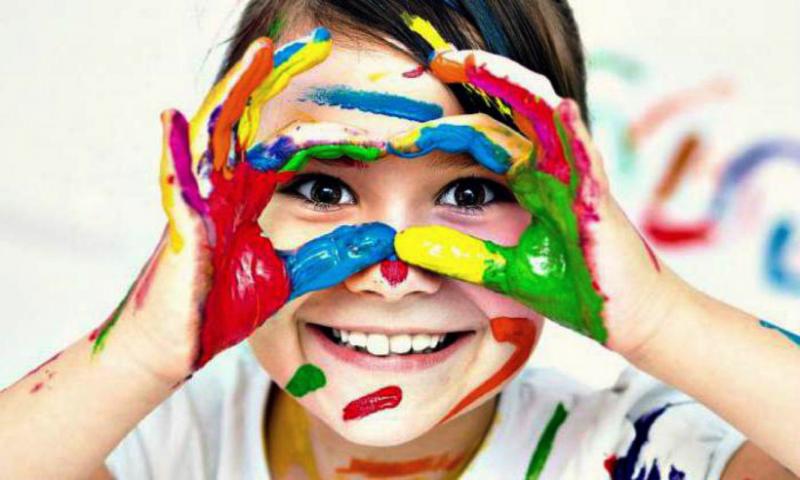 Нужно любить то, что делаешь,и тогда труд – даже самый грубый –возвышается до творчества.М. Горький.Формирование творческой личности, одна из наиболее важных задач в воспитании ребенка. В процессе рисования, лепки, аппликации ребенок испытывает разнообразные чувства: радуется созданному им красивому изображению, огорчается, если что-то не получается, стремится преодолеть трудности или пасует перед ними. Углубляются представления малышей об окружающем мире, они осмысливают качества предметов, запоминают их характерные особенности и детали, овладевают изобразительными навыками и умениями, учатся осознанно их использовать.Разнообразные чувства, которые испытывает ребенок, занимаясь творчеством, новые знания и навыки, приобретаемые им в этот момент, чрезвычайно значимы для психического развития личности. Каждый ребенок, передавая сюжет, вкладывает в него свои эмоции и представления. Творчество дошкольника проявляется не только тогда, когда он сам придумывает тему, но и когда действует по заданию, определяя композицию, цветовое решение, другие выразительные средства.Творчество – это всегда интересный и увлекательный  мир. Предлагаем вам создать его у себя дома. Задатки творческих способностей есть в каждом ребенке, но их нужно пробудить. 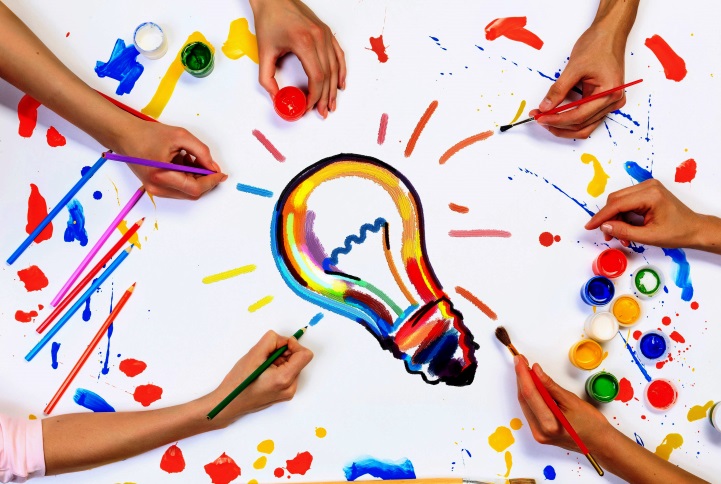 А для чего нам это нужно?А для того, чтобы ваш ребенок стал: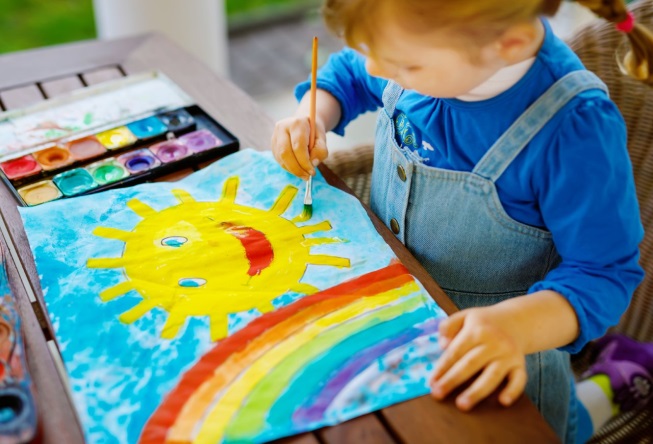      -коммуникативным;     -сообразительным;     -нравственно обогащенным;     -оптимистичным;     -усидчивым;     -жизнерадостным;     -уверенным в том, что выход всегда найдется;     -внимательным;     -оригинально мыслящим  и т.д.В процессе работы развивается: • Мелкая моторика пальцев рук, что оказывает положительное влияние на речевые зоны коры головного мозга; • Сенсорное восприятие, глазомер; • Логическое воображение; • Волевые качества (усидчивость, терпение, умение доводить работу до конца и т.п.); • Художественные способности и эстетический вкус. • Способствует формированию добрых чувств к близким, и дают возможность выразить эти чувства, ведь оригами позволяет сделать подарок своими руками; • Влияет в формирование самостоятельности, уверенности в себе, самооценки. Для развития образных представлений и образного мышления большое значение имеют продуктивные виды творческой деятельности.Давайте рассмотрим несколько необычных способов детского творчества, которые можно использовать для занятий с детьми дома. РИСОВАНИЕ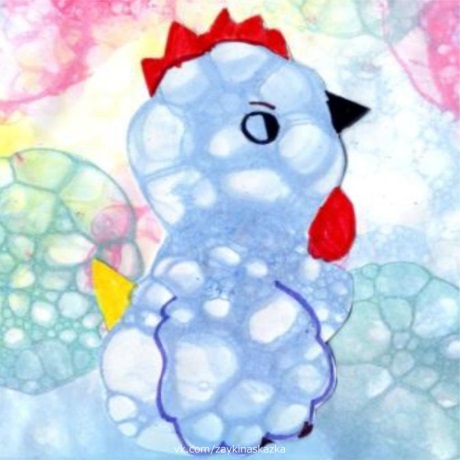 Традиционное, с использованием: красок, карандашей, фломастеров, мелков и т.д.НетрадиционноеРисование мятой бумагой или полиэтиленовым кульком по сырому, сыпучим материалом, пальчиком, ладошкой, картофельными штампами, жёсткой клеевой кистью, восковыми мелками или свечой + акварелью, яичной скорлупой, солью, мыльными пузырями, пластилином, зубной щеткой и другим.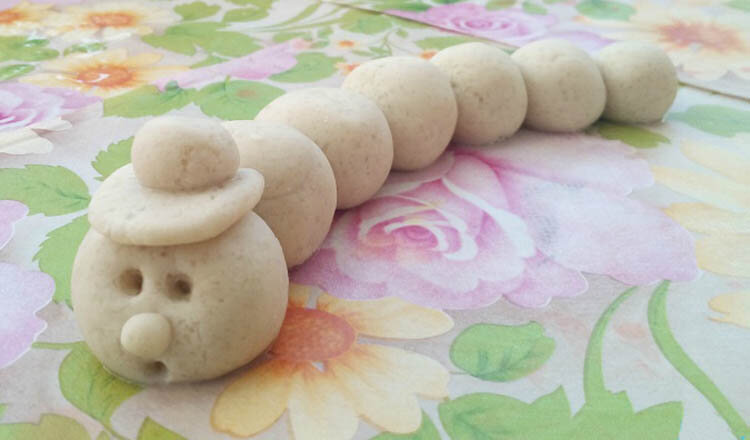 ЛЕПКА из пластилина, солёного теста белого или цветного.АППЛИКАЦИЯ плоскостная или объёмная из бумаги, картона, крупы, пуха, ваты, опилок, макарон. С использованием природного материала: шишек, коры деревьев, жёлудей, веточек, сухих листьев и цветов, семечек подсолнечника, арбуза, хурмы, дыни и т.д.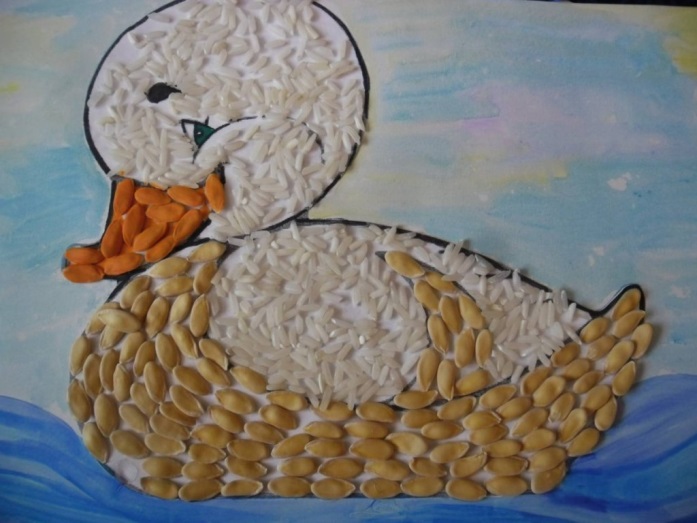 Из бросового и подручного материалов: пуговиц, проволоки, одноразовой посуды, пробок, зубочисток, всевозможных коробок, тюбиков, флаконов, крышек, контейнеров, бутылок, CD дисков, контейнеров киндер-сюрпризов, трубочек от коктейлей, ячейек от яиц, от конфет и т.д.РЕКОМЕНДАЦИИ ДЛЯ РОДИТЕЛЕЙ
ПО РАЗВИТИЮ ТВОРЧЕСКИХ СПОСОБНОСТЕЙ ДЕТЕЙ.

• Каждый ребенок имеет право на свой собственный вариант изображения, который предполагает его индивидуальность.• Любой поиск изображения зависит от впечатлений, эмоций, направленности фантазии, интереса и творческой инициативы ребенка.• Право выбора изобразительных средств: чем изображать и на чем – принадлежит ребенку.• Учить детей применять каждый вид изображения отдельно и в комплексе.• Стимулом побуждения творческих сил ребенка должна быть только позитивная оценка.• Сравнивать работы ребенка можно только с его собственными вчерашними достижениями, но не с достижениями других детей.• Каждый детский рисунок своеобразен и неповторим – сегодня он такой, а завтра другой.• Формировать у дошкольников установку на то, что сегодняшний рисунок ребенка – это один из множества вариантов изображения.